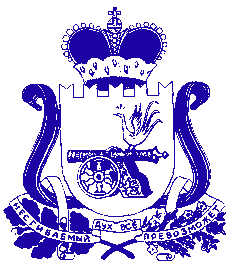 АДМИНИСТРАЦИЯ ГОЛЫНКОВСКОГО ГОРОДСКОГО ПОСЕЛЕНИЯРУДНЯНСКОГО  РАЙОНА  СМОЛЕНСКОЙ ОБЛАСТИП  О  С  Т  А Н  О  В  Л  Е Н  И  Еот «14» ноября 2016 года  № 112Об утверждении квалификационныхтребований для замещения должностеймуниципальной службы в АдминистрацииГолынковского городского поселенияРуднянского района Смоленской области	В соответствии с Федеральным законом от 02 марта 2007 года № 25-ФЗ «О муниципальной службе в Российской Федерации», областным законом от 29 ноября 2007 года  № 109-з «Об отдельных вопросах муниципальной службы в Смоленской области», руководствуясь Уставом Голынковского городского поселения  Руднянского района Смоленской области	Администрация Голынковского городского поселения Руднянского района  Смоленской области  п о с т а н о в л я е т:	1. Утвердить квалификационные требования для замещения должностей муниципальной службы в Администрации Голынковского городского поселения  Руднянского района Смоленской области согласно приложению.	2. Признать утратившим силу постановление Администрации Голынковского городского поселения Руднянского района Смоленской области от 02.08.2016 № 77.	3. Контроль за исполнением настоящего постановления возложить на ведущего специалиста Администрации Голынковского городского поселения  Руднянского района Смоленской области  – ведущего специалиста (Т.Н.Сильченкову).Глава муниципального образованияГолынковского городского поселенияРуднянского района Смоленской области		В.Н.Седнев										Приложение к							постановлению Администрации				                     Голынковского городского поселения                                                              Руднянского района Смоленской области                                                               от _________________  № ______                                     КВАЛИФИКАЦИОННЫЕ ТРЕБОВАНИЯдля замещения должностей муниципальной службыв Администрации Голынковского городского поселения Руднянского района Смоленской области Квалификационные требования к уровню профессионального образования, стажу муниципальной службы или стажу работы по специальности, направлению подготовки, необходимым для замещения:1) высших должностей муниципальной службы - высшее образование и стаж муниципальной службы не менее трех лет или стаж работы по специальности, направлению подготовки не менее пяти лет;2) главных должностей муниципальной службы - высшее образование и стаж муниципальной службы не менее двух лет или стаж работы по специальности, направлению подготовки не менее трех лет;3) ведущих должностей муниципальной службы - высшее образование и стаж муниципальной службы не менее двух лет или стаж работы по специальности, направлению подготовки не менее двух лет;4) старших должностей муниципальной службы - высшее образование, без предъявления требований к стажу муниципальной службы и стажу работы по специальности, направлению подготовки;5) младших должностей муниципальной службы - среднее профессиональное образование, соответствующее направлению деятельности, без предъявления требований к стажу муниципальной службы и стажу работы по специальности, направлению подготовки.Для лиц, имеющих дипломы специалиста или магистра с отличием, в течение трех лет со дня выдачи диплома устанавливаются квалификационные требования к стажу муниципальной службы или стажу работы по специальности, направлению подготовки для замещения ведущих должностей муниципальной службы - не менее одного года стажа муниципальной службы или стажа работы по специальности, направлению подготовки.